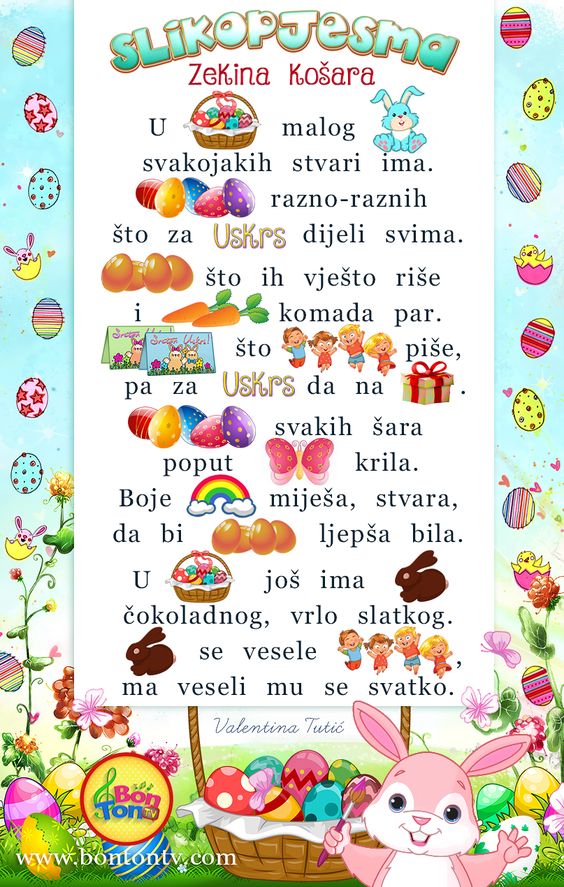 USKRSNI ZECDolazi već Uskrs
zapjevajmo svi,
i  zečiću gnijezdo
pripremimo mi.

u grmlju će sakriti
jaja pun koš,
a lijepih će darova
donijeti još.